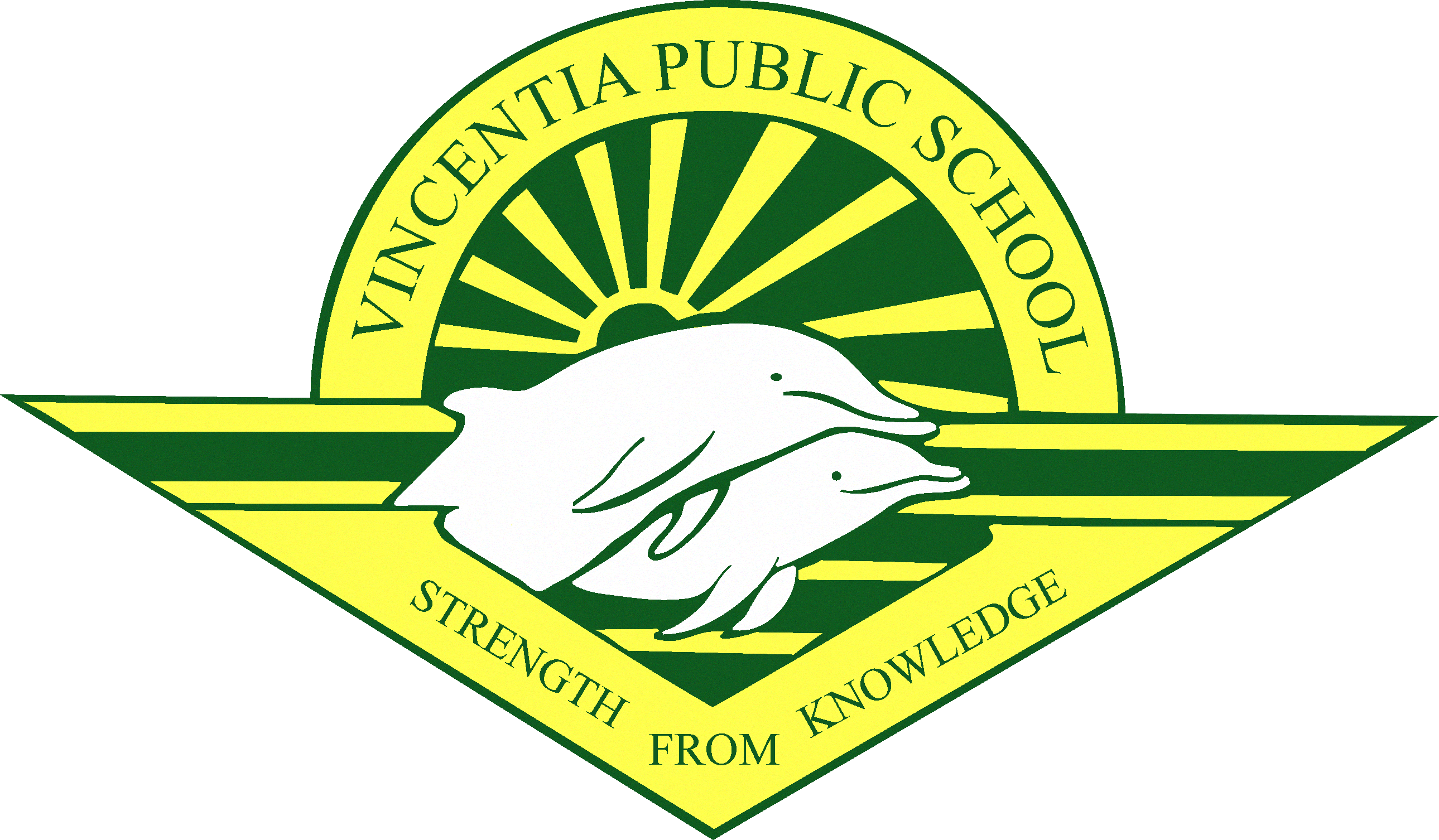 NOTICE OF CHANGE OF DETAILS			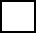 UPDATE 	REMOVE		Child/Children’s Name: ……………………………………………………………………………………..…….…………... HB:.………..…..New Address: ……………………………………………………………………………………………………………………………………………….Home phone: ……………………………. Email: ………………………………………………………………………………..……………………Mum’s Work phone: ……………………………………. Mum’s Mobile: ………………………………………………….……….…..….Dad’s Work phone: …………………………………...... Dad’s Mobile: ………………………………………………………………..…...Emergency Contact Name (1): …………………………………………………….…  Relationship to child: ……....................Home phone: …………………………………………………………… Mobile Phone: ………………………………………………………..Emergency Contact Name (2): ………………………………………………………   Relationship to child: …………………….….Home phone: ………………………………………………. Mobile Phone: ……………………………………………….………….………..Date of change: ………………………………………………………... Signature: ……………………………………………………………...Office use Only:	  Entered in ERN					           Print New Student Emergency Contact Report and File in Folder			On Completion File in PRCNOTICE OF CHANGE OF DETAILS			UPDATE 	REMOVE		Child/Children’s Name: ……………………………………………………………………………………..…….…………... HB:.………..…..New Address: ……………………………………………………………………………………………………………………………………………….Home phone: ……………………………. Email: ………………………………………………………………………………..……………………Mum’s Work phone: ……………………………………. Mum’s Mobile: ………………………………………………….……….…..….Dad’s Work phone: …………………………………...... Dad’s Mobile: ………………………………………………………………..…...Emergency Contact Name (1): …………………………………………………….…  Relationship to child: ……....................Home phone: …………………………………………………………… Mobile Phone: ………………………………………………………..Emergency Contact Name (2): ………………………………………………………   Relationship to child: …………………….….Home phone: ………………………………………………. Mobile Phone: ……………………………………………….………….………..Date of change: ………………………………………………………... Signature: ……………………………………………………………...Office use Only:	  Entered in ERN					           Print New Student Emergency Contact Report and File in Folder			On Completion File in PRC